О назначении публичных слушаний по проекту Решения Совета СП «Подзь» «О бюджете муниципального образования сельскогопоселения «Подзь» на 2023 год иплановый период 2024 и 2025 годов» Руководствуясь пунктом 4 статьи 28 Федерального закона от 06.10.2003г. № 131-ФЗ «Об общих принципах организации местного самоуправления в Российской Федерации», статьей 21 Устава муниципального образования сельского поселения «Подзь»Совет сельского поселения «Подзь» РЕШИЛ:           Статья 1. Провести публичные слушания по проекту Решения Совета СП «Подзь» «О бюджете муниципального образования сельского поселения «Подзь» на 2023 год и плановый период 2024 и 2025 годов» 14 декабря 2022 г. с 16 часов в администрации сельского поселения «Подзь».           Статья 2. Для подготовки и проведения публичных слушаний образовать Комиссию по организации и проведению публичных слушаний в составе:Председатель -      Ужун Ольга Ивановна - депутат совета сп «Подзь».Члены комиссии -  Чугаева Ирина Александровна – глава сп «Подзь»;			   Хохлова-Юшкова Наталья Николаевна – депутат совета сп «Подзь»;			   Хохлова Светлана Николаевна – депутат совета сп «Подзь».          Статья 3. Утвердить порядок учета предложений граждан по проекту Решения Совета СП «Подзь» «О бюджете муниципального образования сельского поселения «Подзь» на 2023 год и плановый период 2024 и 2025 годов» и участия граждан в его обсуждении согласно приложению.	Статья 4. Настоящее решение вступает в силу с момента официального обнародования на информационных стендах сельского поселения «Подзь».Глава сельского поселения «Подзь» -	                         И.Чугаева               					Приложение к решению Совета СП «Подзь»«О назначении публичных слушаний по проекту Решения Совета СП «Подзь» «О бюджетемуниципального образования сельского поселения «Подзь» на 2023 год и плановый период 2024 и 2025 годов»ПОРЯДОКУЧЕТА ПРЕДЛОЖЕНИЙ ГРАЖДАН ПО ПРОЕКТУ РЕШЕНИЯ СОВЕТА СП «ПОДЗЬ» «О БЮДЖЕТЕ МУНИЦИПАЛЬНОГО ОБРАЗОВАНИЯ СЕЛЬСКОГО ПОСЕЛЕНИЯ «ПОДЗЬ» НА 2023 ГОД И ПЛАНОВЫЙ ПЕРИОД 2024 И 2025 ГОДОВ И УЧАСТИЯ ГРАЖДАН В ЕГО ОБСУЖДЕНИИПредложения граждан по проекту Решения Совета СП «Подзь» «О бюджете муниципального образования сельского поселения «Подзь» на 2023 год и плановый период 2024 и 2025 годов и участия граждан в его обсуждении принимаются в течение 10 дней с момента обнародования проекта Решения Совета СП «Подзь» «О бюджете муниципального образования сельского поселения  «Подзь» на 2023 год и плановый период 2024 и 2025 годов» на официальном сайте муниципального образования сельского поселения «Подзь» или на информационном стенде сельского поселения «Подзь».Предложения граждан по проекту Решения Совета СП «Подзь» «О бюджете муниципального образования сельского поселения «Подзь» на 2023 год и плановый период 2024 и 2025 годов подаются в письменной форме в администрацию сельского поселения "Подзь", где указанные предложения регистрируются и передаются на рассмотрение Комиссии по организации и проведению публичных слушаний.Вместе с предложениями по проекту Решения СП «Подзь» «О бюджете муниципального образования сельского поселения «Подзь» на 2023 год и плановый период 2024 и 2025 годов указывается контактная информация (фамилия, имя, отчество, адрес местожительства, телефон).Комиссия  по  организации и проведению публичных слушаний  рассматривает поступающие предложения и готовит заключение на каждое предложение. О результатах рассмотрения предложений граждане извещаются письменно в  течение пяти календарных дней.3.Заседание является открытым. Каждый гражданин, внесший предложение о рассмотрении проекта Решения Совета СП «Подзь» «О бюджете муниципального образования сельского поселения «Подзь» на 2023 год и плановый период  2024 и 2025 годов», вправе изложить свои доводы в пределах времени, отведенного регламентом, предварительно записавшись на выступление.4. По результатам публичных слушаний принимается решение открытым голосованием простым большинством  голосов зарегистрированных участников.5.Результаты публичных слушаний оформляются в виде протокола и итогового документа, которые передаются в Совет СП «Подзь».«Подзь» сиктовмöдчöминса Сöвет«Подзь» сиктовмöдчöминса Сöвет«Подзь» сиктовмöдчöминса Сöвет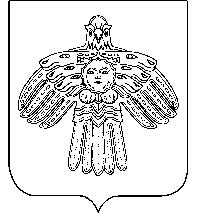 Совет сельского поселения «Подзь»Совет сельского поселения «Подзь»ПОМШУÖМРЕШЕНИЕот25 ноября 2022 г.№ № V-13/45        (Республика Коми , п. Подзь)        (Республика Коми , п. Подзь)        (Республика Коми , п. Подзь)